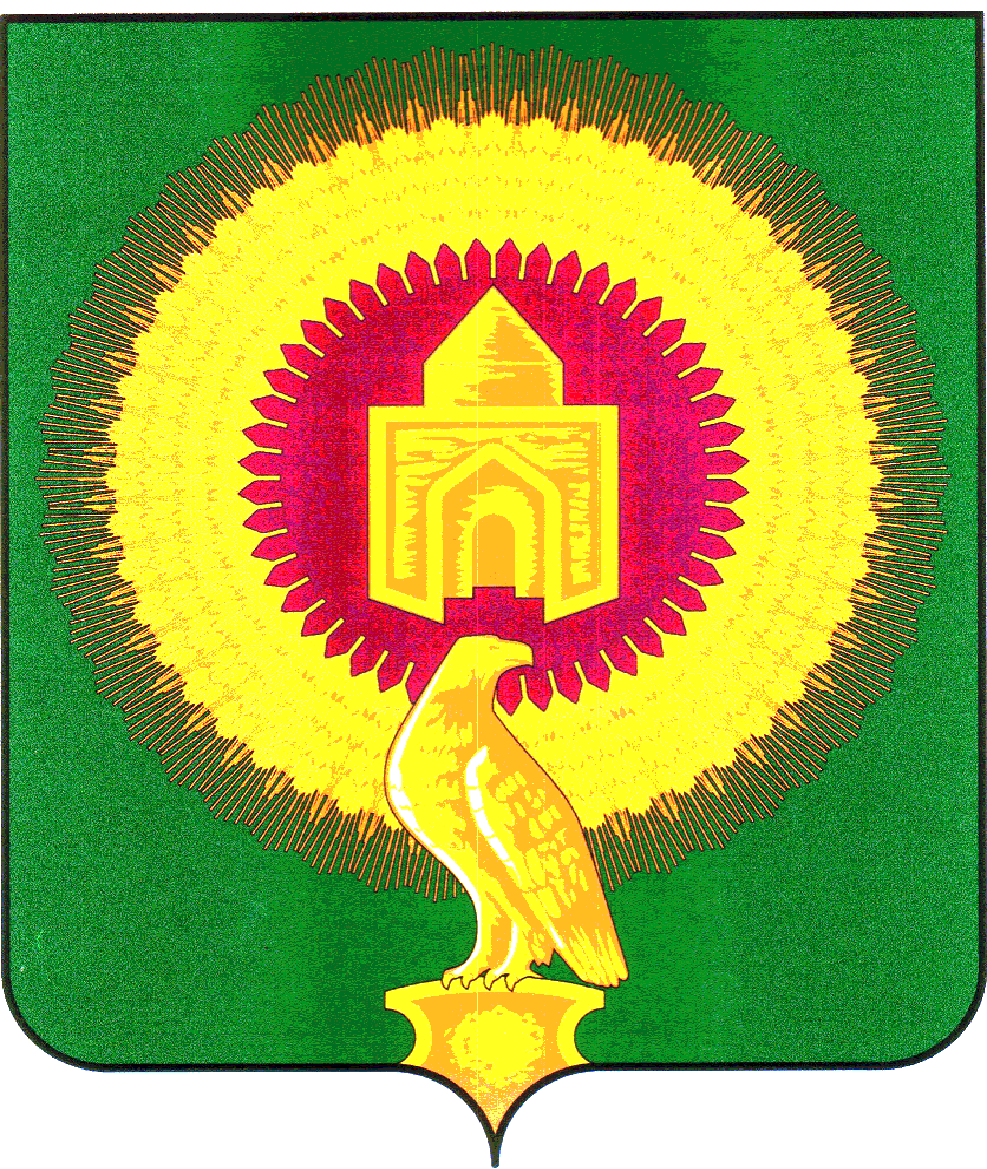 СОВЕТ  ДЕПУТАТОВПОКРОВСКОГО СЕЛЬСКОГО ПОСЕЛЕНИЯВАРНЕНСКОГО МУНИЦИПАЛЬНОГО РАЙОНАЧЕЛЯБИНСКОЙ ОБЛАСТИ                                       РЕШЕНИЕот 25 мая 2022 года                                  с. Новопокровка                                  № 5О внесении изменений и дополнений в УставПокровского сельского поселенияВ соответствии с Федеральным законом от 06.10.2003 года № 131-ФЗ «Об общих принципах организации местного самоуправления в Российской Федерации», Уставом Покровского сельского поселения Совет депутатов Покровского сельского поселения      Р Е Ш А Е Т:1. Внести в Устав Покровского сельского поселения, принятый Постановлением Совета депутатов от 27.06.2005г. № 07/7 (с изменениями и дополнениями в редакции Решений Совета депутатов от 14.05.2008г. № 12, от 10.06.2009г. № 14, от 20.11.2009г. № 53, от 10.06.2010г. № 17, от 21.03.2011г.      № 06, от 08.09.2011г. № 14, от 20.12.2011г. № 17, от 25.09.2012г. № 08, от 10.07.2013г.     № 15, от 27.03.2014г. № 5, от 27.08.2014г. № 15, от 17.06.2015г.    № 7, от 29.04.2016г. № 15, от 04.05.2017г. № 6, от 28.04.2018г. № 6, от15.05.2019г. № 10, от 02.06.2020г. № 13,  от 24.11.2020г. № 18, от 12.05.2021г. № 12, от 23.12.2021г. № 28), следующие изменения и дополнения:1) В статье 20:пункт 4  дополнить четвертым абзацем следующего содержания:«Для официального опубликования муниципальных правовых актов сельского поселения также используется официальный сайт Администрации Варненского муниципального района Челябинской области, зарегистрированный как средство массовой информации Роскомнадзором (http://www.VARNA74.ru,  регистрационный номер Эл № ФС77-82930 от 14.03.2022 г.). В случае опубликования (размещения) полного текста муниципального правового акта на указанном портале объемные графические и табличные приложения к нему в печатном издании могут не приводиться.».       2) В статье 26:  пункт 2  дополнить пятым абзацем следующего содержания:«Для официального опубликования муниципальных правовых актов сельского поселения также используется официальный сайт Администрации Варненского муниципального района Челябинской области, зарегистрированный как средство массовой информации Роскомнадзором (http://www.VARNA74.ru,  регистрационный номер Эл № ФС77-82930 от 14.03.2022 г.). В случае опубликования (размещения) полного текста муниципального правового акта на указанном портале объемные графические и табличные приложения к нему в печатном издании могут не приводиться.».2. Настоящее Решение подлежит официальному опубликованию в газете «Советское село» и обнародованию на Информационном стенде администрации сельского поселения, после его государственной регистрации в территориальном органе уполномоченного федерального органа исполнительной власти в сфере регистрации уставов муниципальных образований.	3. Настоящее Решение вступает в силу после его официального опубликования (обнародования) в соответствии с действующим законодательством.Председатель Совета депутатовПокровского сельского поселения                                                О.Н.ЕспаеваГлава Покровского сельского поселения                                    С.М.Лебедев